Publicado en  el 07/09/2016 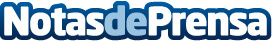 La Generalitat aprueba un convenio con el Hermitage de San Petesburgo para la exposición 'Surrealismo en Catalunya. Los artistas del Empordá y Salvador Dalí'Datos de contacto:Nota de prensa publicada en: https://www.notasdeprensa.es/la-generalitat-aprueba-un-convenio-con-el Categorias: Internacional Artes Visuales Cataluña http://www.notasdeprensa.es